10 важных правил, как защитить здоровье детей зимой Консультация для родителей дошкольниковПрогулки на свежем воздухе укрепляют иммунитет и здоровье детей зимой. Чем чаще вы с ребенком будите выходить на улицу, тем больше вероятность того, что его организм даст надежный отпор вирусам и инфекциям. Но для того, чтобы малыш не заболел, вы должны соблюдать некоторые меры безопасности.10 важных правил: 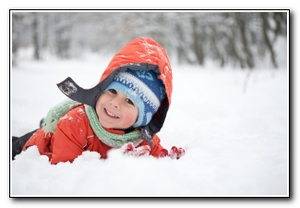 1. Самая большая угроза заболеть возникает во время посещения с ребенком многолюдных общественных мест: транспорт, магазины или торговые центры. Чтобы исключить эту опасность, постарайтесь не брать с собой малыша в те места, где риск передачи инфекции слишком высок.2. Ограничьте всевозможные контакты ребенка с людьми, которые имеют симптомы каких-либо простудных или инфекционных заболеваний. Некоторые инфекции передаются воздушно-капельным путем.3. Соблюдайте простейшие правила гигиены. Угроза вирусов значительно снижается, если регулярно мыть руки малышу и себе.4. Чтобы защитить ребенка от простуды необходимо пить достаточно жидкости. В холодное время года фрукты и натуральные соки дополнительно обеспечивают организм малыша витаминами.5. Следите за влажностью воздуха в помещении. Не забывайте про проветривание комнат.6. Один из важных факторов, от которых зависит здоровье ребенка зимой - это правильный выбор одежды. Используйте легкую, многослойную одежду, которую можно легко снять в помещении. В тяжелых и теплых вещах ребенок быстро потеет, а это плохо сказывается на его здоровье.7. Обувь не должна стеснять движения или приводить к перегреванию.8. Если день солнечный, но морозный - это не должно вас пугать. Ведь солнечные лучи не только способствуют выработке витамина «Д», но и повышают наше настроение.9. Если ребенок на прогулке замерз - погрузите его ноги в горячую ванночку с экстрактом эвкалипта. Этот вид масла ускоряет кровообращение в конечностях и в горле, и простуда отступает.10. Не забывайте про уход за кожей ребенка в зимний период. За 15-20 минут до выхода на прогулку смажьте область вокруг рта специальным кремом, а на губы нанесите тонкий слой вазелина. Будьте здоровы!